Что делать, если вы подозреваете, что ваш ребёнок употребляет наркотики:не впадайте в панику;понаблюдайте за ним, не демонстрируя чрезмерного волнения и подозрения;обсудите свои планы с ребёнком, не пытаясь кричать на него или обвинять в чём – либо;не читайте мораль, ни в коем случае не угрожайте ему и не наказывайте;поддержите вашего ребёнка, проявив заботу и внимание;объясните ему всю опасность пути, на который он встал;не верьте его уверениям, что он сможет справиться с этим без специальной помощи;попытайтесь уговорить его обратиться к специалисту.СПАСИТЕ СЕБЯ И СВОИХ БЛИЗКИХ!Об известных случаях распространения наркотиков сообщи:телефон доверия ФСКН России по ХМАО-Югрекод 8(3467) телефон 357-310 телефон доверия ФСКН России в Сургутекод 8(3462) телефон 323-220(Анонимность и конфиденциальность гарантируются!)Федеральная служба Российской Федерации (Анонимность и конфиденциальность гарантируются!)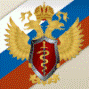 по контролю за оборотом наркотиковУправление по Ханты-Мансийскому автономному округу – ЮгреДепартамент образования Администрации Сургутского района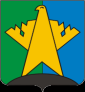 ПАМЯТКА ДЛЯ РОДИТЕЛЕЙ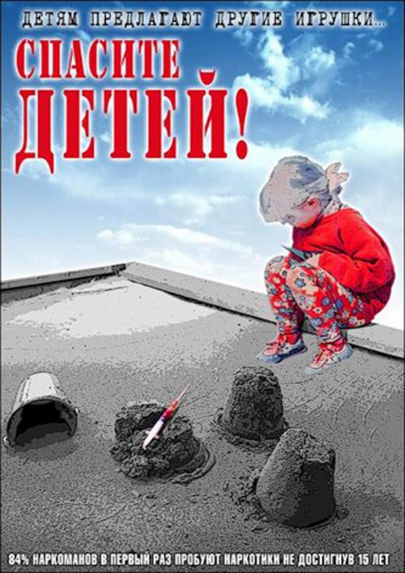                  г.Сургут, 2014 год.Признаки и симптомы возможного употребления наркотиков вашим ребёнкомФизиологические признаки:бледность кожи;расширенные или суженные зрачки;покрасневшие или мутные глаза;замедленная, несвязная речь;потеря аппетита, похудание или чрезмерное употребление пищи;хронический кашель;плохая координация движений(пошатывание или спотыкания).Поведенческие признаки:беспричинное возбуждение или вялость;повышенная работоспособность;нарастающее безразличие ко всему;уходы из дома, прогулы в школе по непонятным причинам;ухудшение памяти и внимания;трудности в сосредоточении на чём-нибудь конкретном;бессонница, повышенная утомляемостьболезненная реакция на критику, частая и резкая смена настроения;избегание общения с людьми, с которыми раньше были близки;снижение успеваемости в школе;постоянные просьбы денег;пропажа из дома ценностей;частые телефонные звонки;неопрятность;частое враньё, лживость, изворотливость;склонность к прослушиванию агрессивной рок-музыки;проведение времени в асоциальных компаниях.Очевидные признаки:следы от уколов, порезы, синяки;бумажки и денежные купюры, свёрнутые в трубочки;маленькие, заточенные ложечки;капсулы, пузырьки, жестяные банки;пачки лекарств снотворного или успокоительного средства;папиросы «Беломор» в пачках из-под сигарет;маленькие пластиковые бутылочки с дыркой.